Elworth CE Primary School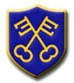 KS1 Programming Skills ProgressionY1 (A)Y1 (B)Y2 (C)Y2 (D)KS1 ProgrammingTo explain what a given command will doI can predict the outcome of a command on a deviceI can match a command to an outcome I can run a command on a deviceTo choose a command for a given purposeI can find which commands move a spriteI can use commands to move a spriteI can compare different programming toolsTo describe a series of instructions as a sequenceI can follow instructions given by someone elseI can choose a series of words that can be enacted as a sequenceI can give clear and unambiguous instructionsTo explain that a sequence of commands has a startI can identify the start of a sequence I can identify that a program needs to be started I can show how to run my programKS1 ProgrammingTo act out a given wordI can follow an instructionI can recall words that can be acted outI can give directionsTo show that a series of commands can be joined togetherI can use more than one block by joining them togetherI can use a start block in a programI can run my programTo explain what happens when we change the order of instructionsI can create different algorithms for a range of sequences (using the same commands)I can use an algorithm to program a sequence on a floor robotI can show the difference in outcomes between two sequences that consist of the same commandsTo explain that a sequence of commands has an outcomeI can predict the outcome of a sequence of commandsI can match two sequences with the same outcomeI can change the outcome of a sequence of commandsKS1 ProgrammingTo combine forwards and backwards commands to make a sequenceI can compare forwards and backwards movementsI can start a sequence from the same placeI can predict the outcome of a sequence involving forwards and backwards commandsTo identify the effect of changing a valueI can find blocks which have numbers I can change the value I can say what happens when I change a valueTo use logical reasoning to predict the outcome of a program (series of commands)I can follow a sequenceI can predict the outcome of a sequenceI can compare my prediction to the program outcome To create a program using a given designI can tell the actions of a sprite in an algorithmI can decide which blocks to use to meet the designI can build the sequences of blocks I needKS1 ProgrammingTo combine four direction commands to make sequencesI can compare left and right turnsI can experiment with turn and move commands to move a robotI can predict the outcome of a sequence involving up to four commandsTo explain that each sprite has its own instructionsI can show that a project can include more than one spriteI can delete a spriteI can add blocks to each of my spritesTo explain that programming projects can have code and artworkI can explain the choices I made for my mat designI can identify different routes around my matI can test my mat to make sure that it is usableTo change a given designI can choose backgrounds for the designI can choose characters for the designI can create a program based on the new designKS1 ProgrammingTo plan a simple program I can explain what my program should doI can choose the order of commands in a sequenceI can debug my programTo design the parts of a projectI can choose appropriate artwork for my projectI can decide how each sprite will moveI can create an algorithm for each spriteTo design an algorithmI can explain what my algorithm should achieveI can create an algorithm to meet my goalI can use my algorithm to create a programTo create a program using my own designI can choose the images for my own designI can create an algorithmI can build sequences of blocks to match my designKS1 ProgrammingTo find more than one solution to a problemI can identify several possible solutionsI can plan two programsI can use two different programs to get to the same place To use my algorithm to create a programI can use sprites which match my designI can add programming blocks based on my algorithmI can test the programs I have createdTo create and debug a program that I have writtenI can plan algorithms for different parts of a taskI can test and debug each part of the programI can put together the different parts of my programTo decide how my project can be improvedI can compare my project to my designI can improve my project by adding featuresI can debug